Vendor Proposal Acceptance LetterFrom,Hiram Mullins754-6427 Nunc AveKennewick AL 41329(716) 977-5775axxxx001@gmail.com Date: 22-07-2000To,Qamar Rivera 427-5827 Ac St.Schaumburg Arkansas 84872Subject: (**********************) Dear Qamar Rivera,I am happy to inform you that we have accepted the proposal your (name) company had presented us with, earlier this month. We believe your company has an excellent reputation as a vendor when it comes to producing high-quality products at the best price. Additionally, we accept the terms and conditions that have been put forth by the company and wish to put this contract into effect immediately. Please find a copy of the signed contract attached.We look forward to a long and prosperous journey together and look forward to hearing from you soon. If you wish to contact me about any more information, please feel free to reach out on this number (xxx-xxx-xxxx).Through our relationship, we hope to make this community a better place. Sincerely,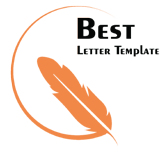 Hiram Mullins